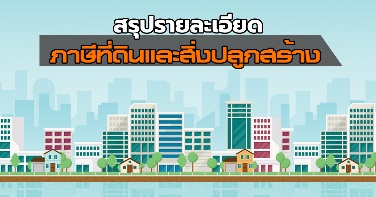 มาตรา 5นิยามศัพท์ต่างๆ        “ผู้เสียภาษี” หมายความว่า บุคคลธรรมดาหรือนิติบุคคลซึ่งเป็นเจ้าของที่ดินหรือสิ่งปลูกสร้าง (เจ้าของโฉนดที่ดิน(นส4จ)) ที่ดิน นส.3 และบ้านเรือน อาคารสิ่งปลูกสร้างทุกประเภท)  หรือเป็นผู้ครอบครองหรือทำประโยชน์ในที่ดินหรือสิ่งปลูกสร้างอันเป็นทรัพย์สินของรัฐ (ที่ดิน สปก. หรือพื้นที่ในป่าสงวน เขตรักษา/ห้ามล่าพันธุ์สัตว์ป่า)      “ปี” หมายความว่า ปีปฏิทิน ( 1 มกราคม – 31 ธันวาคม)มาตรา 3 ให้ยกเลิก - พ.ร.บ. ภาษีโรงเรือนและที่ดิน พ.ศ.2475 และ พ.ร.บ. ภาษีบำรุงท้องที่ พ.ศ. 2508 มาตรา 91 การเสียภาษีโรงเรือนและที่ดินและภาษีบำรุงท้องที่ ที่ยัง    ต้องเสียหรือที่พึงชำระ หรือที่ติดค้างอยู่ หรือที่ต้องคืน  ก่อนวันที่    1 มกราคม พ.ศ.2563 ยังต้องชำระและดำเนินการต่อไปจนเสร็จสิ้นมาตรา 4 กฎหมาย กฎ ระเบียบและข้อบังคับใดที่ใช้บังคับอยู่ในวันก่อนวันที่ พรบ.ภาษีที่ดินและสิ่งปลูกสร้างบังคับใช้ เช่น การยกเว้นภาษี ตามข้อบัญญัติใดๆ ของภาษีโรงเรือนและที่ดิน และภาษีบำรุงท้องที่  ไม่มีผลต่อ พ.ร.บ.ภาษีที่ดินและสิ่งปลูกสร้างฉบับนี้ มาตรา  7 ให้องค์กรปกครองส่วนท้องถิ่น (อปท.) มีอำนาจจัดเก็บภาษีจากที่ดินหรือสิ่งปลูกสร้างที่อยู่ในเขต อปท. นั้น และให้เป็นรายได้ของ อปท. นั้นด้วย)มาตรา8 ที่ดินและสิ่งปลูกสร้างที่ได้รับการยกเว้นภาษี เช่น ทรัพย์สินของราชการที่ไม่ได้ใช้หาผลประโยชน์ สภากาชาด สถานทูต มูลนิธิหรือองค์การหรือสถานสาธารณกุศลตามที่ รมต.ว่าการกระทรวงการคลังประกาศกำหนดและไม่ได้ใช้หาผลประโยชน์ ทรัพย์สินของทุกๆศาสนาที่ไม่ได้ใช้หาผลประโยชน์  ทรัพย์สินที่ใช้สาธารณะประโยชน์ ทรัพย์อื่นตามที่กฎหมายกำหนดมาตรา 9 ผู้ซึ่งเป็นเจ้าของหรือครอบครองที่ดินหรือสิ่งปลูกสร้างอยู่ในวันที่ 1 มกราคมของปีใด เป็นผู้มีหน้าที่เสียภาษีสำหรับปีนั้นมาตรา 13  จัดส่งเอกสารเกี่ยวกับภาษี ให้แก่ผู้เสียภาษีโดยตรง ทางไปรษณีย์ต่างๆ หรือนำเอกสารส่งตรงถึงที่ภูมิลำเนาหรือที่อยู่อาศัยที่ทำการในระหว่างเวลาพระอาทิตย์ขึ้นถึงพระอาทิตย์ตกถ้าไม่พบ
ผู้เสียภาษี ให้ส่งแก่ผู้บุคคลใดซึ่งบรรลุนิติภาวะแล้วในสถานที่นั้นรับแทนก็ได้ หากติดต่อไม่ได้เลยให้ใช้วิธีปิดหนังสือในที่ที่เห็นได้ง่ายให้ทราบทั่วกันมาตรา 30 ให้ อปท. จัดทำบัญชีรายการที่ดินและสิ่งปลูกสร้างโดยต้องแสดงประเภท จำนวน ขนาดของที่ดินและสิ่งปลูกสร้าง การใช้ประโยชน์ในที่ดินและสิ่งปลูกสร้าง และรายละเอียดอื่นที่จำเป็นแก่การประเมินภาษี ติดประกาศไว้ในที่ทำการ อปท.และที่อื่นๆที่สำคัญในท้องที่นั้น (ที่ทำการผู้ใหญ่บ้าน มัสยิด วัด)มาตรา 32 ในกรณีที่ผู้เสียภาษีเห็นว่าบัญชีรายการที่ดินและสิ่งปลูกสร้างที่ได้จัดทำขึ้นไม่ถูกต้องตามความเป็นจริง ให้ยื่นคำร้องต่อผู้บริหารท้องถิ่นเพื่อขอแก้ไขให้ถูกต้องได้ และ อปท.ต้องแจ้งผลการแก้ไขให้ทราบภายใน 30 วันนับจากวันรับคำร้องมีการเปลี่ยนแปลงข้อมูลของทรัพย์สิน เจ้าของต้องแจ้งให้ อปท. ทราบ ภายใน 60 วันมาตรา 39 ให้ อปท.ประกาศราคาประเมินทุนทรัพย์ของที่ดินและสิ่งปลูกสร้าง อัตราภาษีที่จัดเก็บ และรายละเอียดอื่นที่จำเป็นในการจัดเก็บภาษีในแต่ละปี ณ สำนักงานหรือที่ทำการของ อปท. ก่อนวันที่ 1 กุมภาพันธ์ของปีนั้น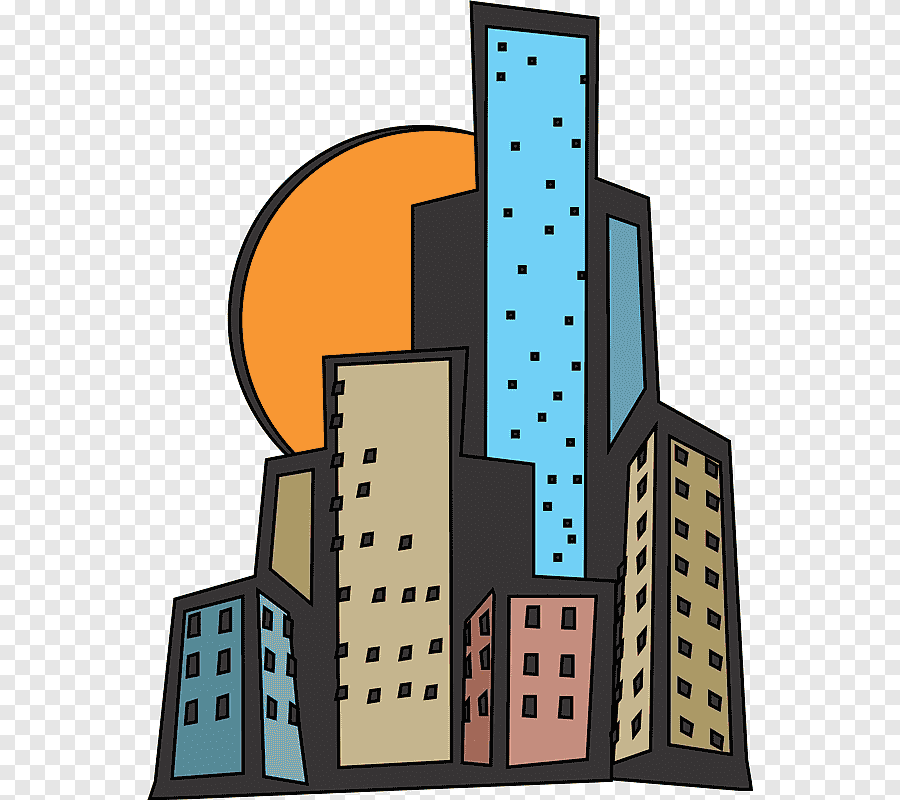 มาตรา 44 ในแต่ละปี ให้องค์กรปกครองส่วนท้องถิ่นแจ้งการประเมินภาษี โดยส่งแบบประเมินภาษีให้แก่ผู้เสียภาษีตามมาตรา 9 ภายในเดือนกุมภาพันธ์มาตรา 46 ให้ผู้เสียภาษีชำระภาษีตามแบบแจ้งการประเมินภาษีภายในเดือนเมษายนของทุกปี (วันที่ได้รับเอกสารแจ้งการประเมินภาษี ถึงวันที่  30 เมษายน)มาตรา 47 ให้บุคคลดังต่อไปนี้มีหน้าที่ชำระภาษีแทนผู้เสียภาษี (1) ผู้จัดการมรดกหรือทายาท ในกรณีเจ้าของทรัพย์ตาย(๒) ผู้จัดการทรัพย์สิน ในกรณีที่เจ้าของสาบสูญ(๓) ผู้แทนโดยชอบธรรม ผู้อนุบาลหรือผู้พิทักษ์ ในกรณีเจ้าของเป็นผู้เยาว์ คนไร้ความสามารถฯ(๔) ผู้แทนของนิติบุคคล ในกรณีที่ผู้เสียภาษีเป็นนิติบุคคล(๕) ผู้ชำระบัญชี ในกรณีที่ผู้เสียภาษีเป็นนิติบุคคลเลิกกันโดยมีการชำระบัญชี(๖) เจ้าของรวมคนหนึ่งคนใด ในกรณีที่ทรัพย์สินที่ต้องเสียภาษีเป็นของบุคคลหลายคนรวมกัน (โฉนดที่มีเจ้าของหลายคน)มาตรา 49, มาตรา 51  อปท.กำหนดให้ชำระภาษี ณ ทำการ อปท. หรือสถานที่ที่กำหนด หรือชำระผ่านบัญชีธนาคารก็ได้ ธนาณัติ ตั๋วแลกเงินไปรษณีย์ เช็คธนาคารหรือเช็คที่ธนาคารรับรอง สั่งจ่ายให้แก่ อปท.นั้นๆมาตรา 52 สามารถผ่อนชำระภาษีเป็นงวดละเท่าๆกันได้มาตรา 58 ภาษีที่มิได้ชำระภายในเวลาที่กำหนด (ภายใน 30 เมษายน) ให้ถือเป็นภาษีค้างชำระภาษีที่ดินและสิ่งปลูกสร้างผู้ค้างชำระภาษี มีอัตราค่าปรับและบทลงโทษสูงเมื่อเทียบกับภาษีเดิมไม่สามารถขาย โอนที่ดินที่ค้างภาษีได้ และยุ่งยากในการแก้ไขข้อมูลผู้ค้างชำระกับกรมที่ดินบทลงโทษมาตรา 59 ไม่สามารถจดทะเบียนสิทธิและนิติกรรมโอนกรรมสิทธิ์หรือสิทธิครอบครองในที่ดิน หรือสิ่งปลูกสร้าง เมื่อมีหลักฐานจาก อปท.ว่า ไม่ได้ชำระภาษี มาตรา 60 อปท. มีหน้าที่ แจ้งข้อมูลผู้ค้างชำระภาษีให้สำนักงานที่ดิน ภายในวันที่ 30 มิภุนายน เพื่อเป็นข้อมูลในการจดสิทธิครอบครอง การโอนที่ดินและสิ่งปลูกสร้างมาตรา 61  อปท.จะส่งหนังสือแจ้งเตือนผู้ค้างชำระภาษีภายในวันที่ 31 พฤษภาคมมาตรา 68 ถ้าไม่เข้ามาจ่ายภาษีเลยหลังวันที่ 30 เมษายน และจ่ายเงินหลังระยะเวลาที่หนังสือเตือนกำหนด  **ให้ปรับร้อยละ 40**ถ้ามาจ่ายก่อนได้รับหนังสือเตือน  **ให้ปรับร้อยละ 10***มาตรา 69 ถ้าได้รับหนังสือ และในหนังสือระบุเวลาไว้ และมาชำระภายในเวลานั้นๆ *** ให้ปรับร้อยละ 20 ***มาตรา 62 ถ้าผู้เสียภาษีมิได้ชำระภาษีค้างชำระ เบี้ยปรับและเงินเพิ่มภายในเวลาที่กำหนดไว้ในหนังสือแจ้งเตือนตามมาตรา 61 เมื่อพ้น 90 วัน นับแต่วันที่ได้รับหนังสือแจ้งเตือนดังกล่าวแล้วให้ผู้บริหารท้องถิ่นมีอำนาจออกคาสั่งเป็นหนังสือยึด อายัด และขายทอดตลาดทรัพย์สินของผู้เสียภาษี เพื่อนำเงินมาชาระภาษีค้างชาระ เบี้ยปรับ เงินเพิ่ม และค่าใช้จ่ายอื่นๆ ออกคำสั่งยึด อายัด จากผู้ว่าราชการจังหวัดมาตรา 73 ผู้เสียภาษีผู้ใดได้รับแจ้งการประเมินภาษีตามมาตรา 44 หรือมาตรา 53หรือการเรียกเก็บภาษีตามมาตรา 61 แล้วเห็นว่าไม่เป็นธรรม สามารถคัดค้านได้ ภายใน 30 วันหลังจากได้รับเอกสารประเมินมาตรา 83 ผู้ใดขัดขวางการปฏิบัติหน้าที่ของพนักงานสำรวจตามมาตรา 28 หรือมาตรา 29 ต้องระวางโทษจำคุกไม่เกิน    6 เดือน หรือปรับไม่เกิน 10,000 บาท หรือทั้งจำทั้งปรับ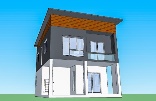 มาตรา 84 ผู้ใดไม่ปฏิบัติตามหนังสือเรียกของผู้บริหารท้องถิ่น ตามมาตรา 29 หรือของพนักงานประเมินตามมาตรา 45 ต้องระวางโทษปรับไม่เกิน 2,000 บาทมาตรา 85 ผู้ใดไม่แจ้งการเปลี่ยนแปลงการใช้ประโยชน์ที่ดินหรือสิ่งปลูกสร้างตามที่กำหนดไว้ในมาตรา 33 ต้องระวางโทษปรับไม่เกิน 10,000 บาทมาตรา 86 ผู้ใดขัดขวางหรือไม่ปฏิบัติตาม ทำลาย ย้ายไปเสีย ซ่อนเร้น หรือโอนไปให้แก่บุคคลอื่นซึ่งทรัพย์สินที่ผู้บริหารท้องถิ่นมีคาสั่งให้ยึดหรืออายัด ต้องระวางโทษจำคุกไม่เกิน 1 ปี หรือปรับไม่เกิน 20,000 บาท หรือทั้งจำทั้งปรับมาตรา 88 ผู้ใดแจ้งข้อความอันเป็นเท็จหรือนำพยานหลักฐานอันเป็นเท็จมาแสดงเพื่อหลีกเลี่ยงการเสียภาษี ต้องระวางโทษจาคุกไม่เกิน 2 ปี หรือปรับไม่เกิน 40,000 บาท หรือทั้งจำทั้งปรับมาตรา 95 ใน 2 ปีแรก เพื่อประโยชน์ในการคำนวณจำนวนภาษีตามวรรคหนึ่ง กรณีที่ดินหลายแปลงซึ่งมีอาณาเขตติดต่อกันและเป็นของเจ้าของเดียวกัน ให้คำนวณมูลค่าที่ดินทั้งหมดรวมกันเป็นฐานภาษีนั้นๆ        มาตรา 96 เพื่อเป็นการบรรเทาการชำระภาษี ในช่วง 3 ปีแรกของการจัดเก็บภาษีฯ (2563-2565) ให้ยกเว้นการจัดเก็บภาษีสำหรับเจ้าของที่ดินหรือสิ่งปลูกสร้างซึ่งเป็นบุคคลธรรมดาและใช้ประโยชน์ในการประกอบเกษตรกรรม**เสียภาษีตามกำหนด ท่านจะหมดความกังวล** อบต.คืนท่านอีกหน ในรูปผลของการพัฒนา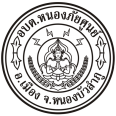 เป็นภาษีใหม่ที่จัดตั้งขึ้นมาแทนภาษีโรงเรือนและที่ดิน และภาษีบำรุงท้องที่ มีผลบังคับใช้ตั้งแต่
วันที่ 13 มีนาคม 2562 และจะเริ่มจัดเก็บรายได้ประจำปี 2564 ตั้งแต่วันที่ 1 มกราคม 2564 เป็นต้นไป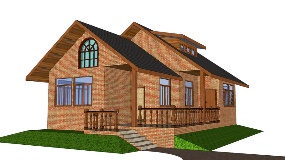 เอกสารที่ต้องใช้ในการสำรวจและยื่นเพิ่มเติม๑. สำเนาทะเบียนบ้าน หน้าชื่อเจ้าบ้าน๒. สำเนาโฉนดที่ดิน หรือเอกสารสิทธิ์ครอบครองที่ดินต่างๆ เช่น นส.3 หรือ สปก.3. หลักฐานอื่นตามที่พนักงานสำรวจร้องขอกองคลัง งานจัดเก็บรายได้  โทร. 042-378256